AMAÇBu prosedürün amacı, Entegre Yönetim Sistemi uygulamaları kapsamında iş sürekliliği açısından varlık değeri olan iş bileşenlerine iç veya dış kaynaklı olarak gelebilecek tehlikeler ve bu tehlikelerin vuku bulması durumunda ortaya çıkabilecek maddi veya manevi iş kayıplarını tespit edecek yöntemler ve gerekli önlemlerin planlanması için izlenecek yolu belirlemektir.KAPSAMBu prosedür, Entegre Yönetim Sistemi uygulamaları neticesinde kurumun tüm donanımı, yazılımı ve personellerini kapsar.SORUMLULUKBu prosedürün yürütülmesinden Yönetim Temsilcisi, uygulanmasından Süleyman Demirel Üniversitesi İlgili Daire Başkanlıkları ( Bilgi İşlem Daire Başkanlığı, Öğrenci İşleri Daire Başkanlığı, Personel Daire Başkanlığı, Strateji Geliştirme Daire Başkanlığı, İdari ve Mali İşler Daire Başkanlığı, Sağlık Kültür ve Spor Daire Başkanlığı (Yemekhane hizmetleri hariç), Kütüphane ve Dokümantasyon Daire Başkanlığı) başta olmak üzere tüm çalışanlar doğrudan sorumludur.TANIMLAR İlgili Daire Başkanlıkları: Bilgi İşlem Daire Başkanlığı, Öğrenci İşleri Daire Başkanlığı, Personel Daire Başkanlığı, Strateji Geliştirme Daire Başkanlığı, İdari ve Mali İşler Daire Başkanlığı, Sağlık Kültür ve Spor Daire Başkanlığı (Yemekhane hizmetleri hariç), Kütüphane ve Dokümantasyon Daire BaşkanlığıEntegre Yönetim Sistemi : ISO 27001 BGYS, ISO 9001 KYS, ISO 20000-1 HYS ve ISO 22301 İSYS standartlarını kapsar. Varlık: Bir işletme için değeri olan ve bu nedenle uygun olarak korunması gereken tüm unsurlardır. İnsan, bilgi, yazılım, donanım, iş araç ve gereçleri gibi işletme için bir değer ifade eden tüm unsurlar varlık olarak değerlendirilmelidir.Gizlilik: Bilginin içeriğinin görüntülenmesinin, sadece bilgiyi/veriyi görüntülemeye izin verilen kişilerin erişimi ile kısıtlanmasıdır. (Ör: Şifreli e-posta gönderimi ile e-postanın ele geçmesi halinde dahi yetkisiz kişilerin e-postaları okuması engellenebilir) Bütünlük: Bilginin yetkisiz veya yanlışlıkla değiştirilmesinin, silinmesinin veya eklemeler çıkarmalar yapılmasının tespit edilebilmesi ve tespit edilebilirliğin garanti altına alınmasıdır. (Ör: Veri tabanında saklanan verilerin özet bilgileri ile birlikte saklanması, dijital imza) Erişilebilirlik/Kullanılabilirlik: Varlığın ihtiyaç duyulduğu her an kullanıma hazır olmasıdır.  Diğer bir ifade ile, sistemlerin sürekli hizmet verebilir halde bulunması ve sistemlerdeki bilginin kaybolmaması ve sürekli erişilebilir olmasıdır.  (Ör: Sunucuların güç hattı dalgalanmalarından ve güç kesintilerinden etkilenmemesi için kesintisiz güç kaynağı ve şasilerinde yedekli güç kaynağı kullanımı). Bu dokümanda “Erişilebilirlik” olarak kullanılacaktır.Varlık Sahibi: Varlığın gizliliğinin, bütünlüğünün, erişilebilirliğinin sağlanmasından birinci derecede sorumlu kişi veya kişilerdir. Sahip kelimesi Türkçe de mülkiyet anlamını içinde barındırmaktadır. BGYS Varlık yönetimindeki sahip kavramı daha çok sorumluluk anlamında kullanılmaktadır. Varlık değerinin belirlenmesi, varlığa yönelik risk tanımlamalarının yapılması varlık sahibinin görevleri arasındadır. (Ör: Kurum finansal bilgilerinin sahibi kurumun finans bölüm müdürüdür) Tehdit: Herhangi bir tehdit kaynağının kasıtlı olarak veya kazayla bir açıklığı kullanarak varlıklara zarar verme potansiyelidir.Tehdit Kaynağı: Varlıklara zarar verme potansiyeli olan olaylar ve durumlar Açıklık / Zaafiyet : Sistem güvenlik prosedürlerinde, tasarımda, uygulamada veya iç kontrollerde bulunan ve bilgi güvenliği ihlal olayına sebep olabilecek zayıflık, hata veya kusurlardır.Olasılık: Bir olayın gün, hafta, ay, yıl gibi bir zaman dilimi içerisinde gerçekleşme durumunu ifade eder.Etki: Tehlikenin oluşması durumunda birime vereceği zararı, hedef ve faaliyetler üzerindeki etkisini gösterir.Risk Derecelendirme:  Varlıkları tehdit eden risklere değerler atayıp onları derecelendirmektir.Risk Değerlendirme : Tehlikelerden kaynaklanan riskin büyüklüğünü tahmin etmek ve mevcut kontrollerin yeterliliğini dikkate alarak riskin kabul edilebilir olup olmadığına karar vermek için kullanılan proses.Risk analizi: Kaynakları belirlemek ve riski tahmin etmek amacıyla bilginin sistematik kullanımı.Risk işleme: Riski değiştirmek için alınması gerekli önlemlerin seçilmesi ve uygulanması prosesi.UYGULAMABirim Varlıklarının Belirlenmesiİşin gerçekleştirilmesi için ve iş sürekliliği için gerekli olan tüm maddi ve manevi varlıklar birim varlıklarını oluştururlar. Bu varlıklar kullanım amaçları, işe etkileri, maddi ve manevi değerleri ile zayıflıklara karşı tehdit altında olabilirler.Kurum bünyesinde varlıklarımız şu şekilde sınıflandırılır ve tanımlanır.Bilgi Varlığı Güvenlik SınıflandırmasıBilgi varlığı aşağıdaki kategorilerde sınıflandırılabilir:Varlıkların DeğerlendirilmesiVarlık değeri belirlenirken Bilgi Güvenliği Yönetim Sisteminin Temeli olan Gizlilik, Bütünlük ve Erişilebilirlik açısından değerlendirme yapılır. Bu değerlendirme aşağıdaki yöntem ile belirlenir. Risk Yönetimi Risk Değerlendirme Metodolojisiİş etkisi değerlendirilirken varlığın iş üzerindeki kesinti etkisi, yerine koyma maliyeti, bilginin gizliliği, imaja olan etkisi, yasal ve hukuki yükümlülükler bakımından yaratacağı zarar (kullanıcıya ait bilgi gibi) konuları ele alınmalıdır. Olasılık aralığı tespit edilirken zayıflıkların çokluğu ve var olan kontrollerin bu zayıflıkları ne kadar kapatabildiği, saldırgan motivasyonu, tehdit biçiminin uygulanma kolaylığı, bilginin rakipler için cazibesi, personelin psikolojisi, uygulamanın hassas ve kontrol edilemeyen (politikaya uymama-kuralın etrafından dolaşma) çalışan davranışı gibi unsurlar değerlendirilmelidir.Riskin Olasılık Değerinin BelirlenmesiRisklin gerçekleşme olasılığı, bu riskin kurumda gün, hafta, ay, yıl gibi bir zaman dilimi içerisinde gerçekleşme durumunu ifade eder. Riskin analizi yapılırken “Olasılık” sütunu aşağıdaki tablo dikkate alınarak doldurulur. Etki Faktörünün BelirlenmesiRiskin oluşması durumunda birime vereceği zararı, hedef ve faaliyetler üzerindeki etkisini gösterir. Aşağıdaki tabloya göre riskin etki değeri  belirlenerek “Etki Faktörü” sütununa işlenir.Risk Etki Büyüklüklerinin Sınıflandırılması Ve DeğerlendirilmesiBulunan risk derecesi çok yüksek, yüksek, orta, düşük ve etkisiz seviyelerde Risk Değerlendirme Tablosu üzerinde ilgili aralıkta puanlanır. Etkisiz Risk seviyesinden yukarı çıkması durumunda önleyici tedbirler alınarak yeniden risk değerlendirmesi yapılır ve Etkisiz Risk seviyesine düşürülür. Etkisiz Risk seviyesine çekilemeyen riskler artık risk olarak değerlendirilir ve artık risk onayıyla kurum yetkilisi tarafından onaylanır.Risk İşleme MetodolojisiRisk değerlendirme sonucunda tüm varlıklarla ilgili risk değerleri tespit edilir. Bu değerlendirme sürekli olarak yapısal, organizasyonel ve uygulama değişiklikleri çerçevesinde izlenir ve değişken risk sürekli yeniden hesaplanır. Risk işleme seçenekleri şunlardır: Riskin Kabulü: Riskin var olduğunu kabul ederek BT sistemlerini kullanmaya devam etmektir.Riskten Kaçınma: Riski yaratan sebebi ortadan kaldırmak, İşi gerçekleştirmenin başka yollarını aramak,  Var olan hizmeti sonlandırmak, bazı faaliyetleri durdurmak olarak tanımlanabilir. (örneğin bir yazılımın risk yaratan kısmının yüklenmemesi ve kullanılmaması gibi)Riskin Azaltılması: Açıklığın gerçekleşmesi halinde oluşacak etkinin uygulanan kontroller ile azaltılması. Karşılaşılabilecek riskler tanımlandıktan sonra bu risklerin etkisini veya gerçekleşme olasılıklarını azaltmak için ek önlemler alarak, riske yanıt verme planı oluşturma çalışmasıdır.Riskin Transferi: Riskin gerçekleşmesi durumunda oluşabilecek zararı karşılayacak çözümler bularak (örneğin sigorta yaptırmak), Riski bir başka kuruma veya bireye devretme. Bu uygulamada aslında risk yok edilmiş olmayacaktır, sadece riskin sorumluluğunun başkası tarafından yüklenilmesi sağlanacaktır. Risk, riskin transfer edildiği birimde analiz edilmelidir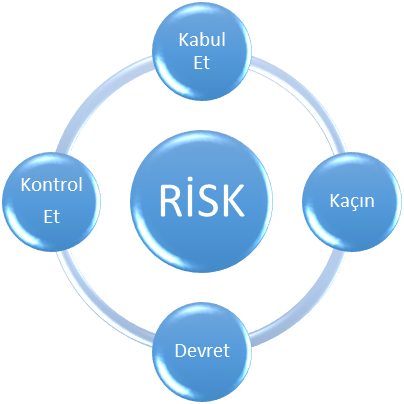 Kabul Edilebilir Risk/ Etkisiz Risk seviyesi  yönetim tarafından 1-192  puan arası riskler olarak tanımlanmıştır. Tüm varlıklar için hedefimiz riskleri bu seviyeye çekmektir. Aksi belirtilmedikçe bütün risklerin azaltılması ve kontrol edilmesi birincil aksiyondur. Bazı riskler bu seviyeye çekilemediğinde bunların göze alınması ve riskin kabulü yönetim tarafından yapılabilir. Uygulama düzeyinde riski azaltamadığımız ve yönetimce kabul edilemez riskler için riskten kaçınma opsiyonu geçerlidir. Riske neden olan uygulamadan vazgeçilmesi ve iş sürecinin ve prosedürünün farklılaştırılması risk işleme seçeneklerinden biridir. Riskin kuruluşumuz kontrollerini aştığı durumlarda (yangın, deprem, sabotaj, afet, soygun vb.) emniyet güçleri, kamu acil durum kurumları, sigorta kurumlarına risk transfer edilir.Risk Sahiplerinin BelirlenmesiHer bir risk için, risk sahibi (riskten sorumlu olan kişi veya kurumsal birim) belirlenmelidir. Bu kişi varlık sahibiyle aynı kişi olmayabilir.Fırsatların BelirlenmesiRisk analizi ile birlikte proses yada varlık bazında fırsatların belirlenmesi için çalışma yapılır. Fırsatları belirlemek için, proses / varlık bazında yapılan risk analizi sonucunda fırsat olarak görülen noktalar dikkate alınarak çalışma yapılır. Risk ve Fırsatları Ele Alma Faaliyetlerinin Değerlendirmesi ve RevizyonuRiskler BGYS Komitesi ve süreç sahipleri tarafından;Verilen hizmette bir değişiklik olduğundaİç Tetkik veya belgelendirme denetimlerinde major uygunsuzluk olması halindeYasal mevzuat değişikliklerindeYetkili kurumlar tarafından ceza verildiğindeTedarikçi denetimlerinde bulunan bulgular olduğundaFırsata çevrilen riskler ile ilgili alınan aksiyonlar devreye alındığındaHerhangi bir değişiklik söz konusu olmasa bile yılda bir kez İlgili tarafların bağlam veya gereksinimlerinde değişiklik olduğundaRisk analizi gözden geçirilir ve gerektiğinde revize edilir.Risk Analizi İş Akışı Yukarıdaki akış diyagramında bulunan riskler için karar adımları ile ilgili uygulanan bazı yaklaşımlar şunlardır:• Eğer açıklık mevcutsa açıklığın uygulanma olasılığını azaltacak kontroller uygulanır.• Eğer açıklık gerçekleşebiliyorsa kademeli güvenlik anlayışı, güvenli mimariler ve yönetimsel kontroller kullanılarak risk azaltılır.• Saldırının maliyeti saldırı sonucu elde edilecek kazançtan fazlaysa saldırganın maliyetlerini arttıracak ve motivasyonunu düşürecek önlemler alınır.• Tahmini kayıp çok büyük olduğunda doğru tasarım prensipleri, güvenli mimariler, teknik ve teknik olmayan kontroller kullanarak saldırının yaratacağı kayıp azaltılır. Artık RİSKUygulanan kontroller var olan riski tamamen ortadan kaldırmadığı durumlarda risk işlemesonrası kalan riske artık risk adı verilir. Uygulanan kontroller sonrası artık risk belirlenir.Eğer bulunan risk seviyesi kabul edilebilir risk seviyesinin üzerinde ise risk analizi ve riskişleme tekrar yapılır, eğer bulunan artık risk seviyesi kabul edilebilir riskin altında iseartık risk dokümante edilmelidir ve varlığı yönetim tarafından onaylanıp kabul edilir.İLGİLİ DOKÜMANLAR					FR-009 Artık Risk FormuPL-005 Risk ve Fırsatları Değerlendirme PlanıLST-024 Risk İzleme TablosuLST-028 Tehdit ListesiLST-029 Zayıflık ListesiDD-001Varlık EnvanteriİA-034 Risk Analizi İş AkışıREVİZYON TAKİP TABLOSUVARLIK SINIFIAÇIKLAMAFiziksel Varlıklar:Birimde kullanılan fiziksel varlıklardır.Alt kategoriler:Bilgisayar ekipmanları (bilgisayar, sunucu, işlemci, diz üstü bilgisayarlar, modemler vb.); İletişim ekipmanları (yönlendirici, telefon, faks vb.); manyetik kayıt  ortamları ( teyp, kartuş, disket, disk, cd vb.);Diğer teknik ekipmanlar (güç kaynakları, adaptör, havalandırma üniteleri vb.);Yazılım Varlıkları:Projelerin gerçekleştirilmesinde kullanılan her türlü bilgisayar programı, işletim sistemi ve yardımcı yazılımlar Alt kategoriler:Uygulama yazılımları Sistem yazılımları Geliştirme araç ve yazılımları; DiğerBilgi Varlıkları:Kurumun tüm bilgi sistemlerinde, çalışanlarında, kütüphanelerinde tutulan ve kurumun iş süreçlerinde değişik formlarda işlenen veridir.Alt kategoriler:Veritabanları; Veri dosyaları;Basılı materyal (sistem belgeleri, kullanıcı el kitapları, eğitim malzemeleri materyalleri, işlemsel ve destek uygulamaları, devamlılık (süreklilik) planları, yedek anlaşmaları, sözleşmeler; vb.)Arşivlenmiş bilgi;Diğer (Yukarıdaki alt kategoriler dışında bulunan bilgi varlıklarıdır. )Servisler 
(Hizmetler) Bilgi işleme ve haberleşme servisleri (web servisi, ftp servisi)İnsan KaynağıFaaliyetlerimizi gerçekleştirirken farklı pozisyonlarda görev yapan ve iş sonuçlarına doğrudan veya dolaylı etkisi olan tüm personelimizSınıflandırma TanımlamaÇok GizliBilgi varlıkları; güvenliği sağlanmış ve sadece yetkili kişilerin girebileceği odalarda bulunan kasa ya da kilitli dolaplarda saklanan bilgilerdir. Kopyalama, iletme, imha için yetkili kişinin onayı alınmalıdır. Bu varlıklar yakılarak ya da birleştirilemeyecek derecede parçalanarak imha edilmelidir.GizliKurumun faaliyetini devam ettirebilmesi için kritik olan ve yetkisiz kişilerin eline geçmesi durumunda güvenliği, saygınlığı ve çıkarları ciddi derecede zedeler. Gönderilen makamı ilgilendiren, sadece o makamın görebileceği bilgi  türüdür. İş planları, fiyat teklifleri, sözleşmelerle ilgili bilgiler gizli kategorisine örnek olarak verilebilir.Kasa ya da kilitli ortamda saklanmalı; kopyalama, iletme, imha için yetkili kişinin onayı alınmalıdır. Bu varlıklar, yakılarak ya da birleştirilmeyecek derecede parçalanarak imha edilmelidirKuruma Özel Kurum dahilin de üretilen; yönergeler, standartlar, prosedürler, politikalar ve bu bilgilerin bulunduğu ortamlar vb. gibi, Kurum dışına çıkarılması için üst yönetimden onay alınması gereken bilgi varlıklarıdır. Kurum içinde kullanımında, kopyalanmasında sakınca yoktur. Ancak yukarıda belirtilen dokümanlardan içeriği itibarı ile sadece kurumdaki yetki verilmiş kişilerin erişebileceği dokümanların gizlilik derecesinin kuruma özel olarak değil, uygun olan şekilde (çok gizli, gizli, gibi) verilmesi gerekir.Hizmete ÖzelSadece belli bir grup tarafından örneğin proje ekibi, belli bir birim gibi görülebilecek olan bilgi varlıklarıdır. İçerdiği konular itibariyle, diğer gizlilik dereceli konular dışında olan ancak güvenlik işlemine ihtiyaç gösteren bilgi varlıkları hizmete özel olarak sınıflandırılır. Projeler özelinde üretilen proje planı, tasarım ve gerekli dokümanları, kaynak kodlar ve bu bilgilerin bulunduğu ortamlar vb örnek olarak verilebilir.Gizli varlıklar gibi, yetkili kişi izni ile kopyalama, iletme ve imha işlemi yapılmalıdır.Yayınlanabilir, umumi (Kamuya açık)Kullanılması güvenlik açısından önemli olmayan, kurumdaki veya kurum dışındaki her kişiye açık bilgilerdir. Örneğin duyurular vb.Güvenlik HedefiDüşük (1)Orta (2) Yüksek (3)Çok Yüksek (4)GizlikVarlığa bir zarar gelmesi durumunda kritik bilgi açığa çıkmaz. Açığa çıkan bilginin kritiklik seviyesi çok az etkiler veya etkilemez. Etki kısa vadede telafi edilebilir.Varlığa bir zarar gelmesi durumunda kritik bilgi açığa çıkmaz. Açığa çıkan bilginin kritiklik seviyesi kurumu etkiler. Etki orta vadede telafi edilebilir.Varlığa bir zarar gelmesi durumunda kritik bilgi açığa çıkar. Açığa çıkan bilginin kritiklik seviyesi kurumu etkiler. Etki orta vadede telafi edilebilir.Varlığa bir zarar gelmesi durumunda kritik bilgi açığa çıkar. Açığa çıkan bilginin kritiklik seviyesi kurumu etkiler. Etki telafi edilemez ya da uzun vadede telafi edilebilir.BütünlükVarlığa bir zarar gelmesi durumunda kritik bilgi kontrol dışı değişmez. Kontrol dışı değişen bilginin kritiklik seviyesi çok az etkiler veya etkilemez. Etki kısa vadede telafi edilebilir.Varlığa bir zarar gelmesi durumunda kritik bilgi kontrol dışı değişmez. Kontrol dışı değişen bilginin kritiklik seviyesi kurumu etkiler. Etki orta vadede telafi edilebilir.Varlığa bir zarar gelmesi durumunda kritik bilgi kontrol dışı değişir. Kontrol dışı değişen bilginin kritiklik seviyesi kurumu etkiler. Etki orta vadede telafi edilebilir.Varlığa bir zarar gelmesi durumunda kritik bilgi kontrol dışı değişir. Kontrol dışı değişen bilginin kritiklik seviyesi kurumu etkiler. Etki telafi edilemez ya da uzun vadede telafi edilebilir.ErişilebilirlikVarlığa bir zarar gelmesi durumunda kritik bilgiye erişilebilir. Erişilebilirliğine zarar gelen bilginin kritiklik seviyesi çok az etkiler veya etkilemez. Etki kısa vadede telafi edilebilir.Varlığa bir zarar gelmesi durumunda kritik bilgiye erişilebilir. Erişilebilirliğine zarar gelen bilginin kritiklik seviyesi kurumu etkiler. Etki orta vadede telafi edilebilir.Varlığa bir zarar gelmesi durumunda kritik bilgiye erişilemez. Erişilebilirliğine zarar gelen bilginin kurumu etkiler. Etki orta vadede telafi edilebilir.Varlığa bir zarar gelmesi durumunda kritik bilgiye erişilemez. Erişilebilirliğine zarar gelen bilginin kritiklik seviyesi kurumu etkiler. Etki telafi edilemez ya da uzun vadede telafi edilebilir.
VARLIK DEĞERİ= GİZLİLİK X BÜTÜNLÜK X ERİŞİLEBİLİRLİKVarlık Değeri≥ 50  ise Çok Gizli50>Varlık Değeri≥ 25 ise Gizli25>Varlık Değeri≥ 10 ise Kuruma Özel10>Varlık Değeri ≥ 5  ise Hizmete Özel5>Varlık Değeri ise Kamuya açıkRisk ( R ) = VARLIK DEĞERİ X OLASILIK X ETKİRiskin OlasılığıDerecesiRiskin Gerçekleşme OlasılığıÇok Yüksek (Kesinlikle)5Risk durumu birçok kez gerçekleşti ve şu anda da gerçekleşiyorÇok Yüksek (Kesinlikle)5Riskin meydana geleceği neredeyse kesindirYüksek (Büyük Olasılıkla)4Risk durumu birçok kez gerçekleşti.Yüksek (Büyük Olasılıkla)4Benzer durum kurum /birim/ bölüm içerisinde gerçekleşti Yüksek (Büyük Olasılıkla)4Ortam gerçekleşmesi için son derece uygundur Yüksek (Büyük Olasılıkla)4Riskin meydana gelme ihtimali yüksektir Orta (Mümkün)3Risk ancak belirli durumlarda gerçekleşebilir Orta (Mümkün)3Benzer durum kurum / birim/bölüm süreçlerinde belirli durumlarda kısmen gerçekleşti Orta (Mümkün)3Ortam riskin gerçekleşmesi için uygun olabilir Orta (Mümkün)3Riskin meydana gelme ihtimali orta derecededir Düşük (Muhtemelen)2Risk durumu ancak çok özel koşullar altında söz konusu olabilir Düşük (Muhtemelen)2Benzer durum kurum / birim/bölüm süreçlerinde ancak çok özel durumlarda gerçekleşebilir Düşük (Muhtemelen)2Ortam gerçekleşmesi için uygun değildir Düşük (Muhtemelen)2Riskin meydana gelme ihtimali düşüktür Çok Düşük (Nadir)1Risk çok istisnai durumlarda meydana gelebilir. Önlemeye yönelik kontrollerle hata yok edilmiştirEtki DerecesiRiskin EtkisiKurumun çıkarları, misyonu ve prestiji büyük zarar görebilir veya etkilenebilir.Kurumun en önemli varlıkları çok fazla etkilenir veya kaybedilir ve mali zarar çok büyük olur.Kurumun ciddi zarara uğramasına (maddi, önemli servislerin durması vb) yol açabilecek önemdeki varlıklar5Çok YüksekKurumun önemli varlıkları etkilenir ve kurum mali zarara uğrar.Kurumun çıkarları, misyonu ve prestiji büyük zarar görebilir veya etkilenebilir.Değiştirilmesi durumunda kurumun içerisinde telafi edilebilecek bilgiler.Çok sayıda lokasyon için ana hizmet kesintisine ya da personel/öğrenci memnuniyetsizliğine sebep olabilecek varlıklar4YüksekKurum/ çalışanlar/paydaşlar ve yönetim üzerinde orta seviyede memnuniyetsizlik yaşatır.Tüm kurum tarafından bilinmesinde sakınca olmayan bilgilerdir.Değiştirilmesi durumunda ilgili grup içerisinde telafi edilebilecek bilgilerdir.Kurumun çıkarları, misyonu ve prestiji zarar görebilir veya etkilenebilir.3OrtaKurumun bazı önemli olmayan varlıkları etkilenebilir.Kurumun çıkarları, misyonu ve prestiji küçük çaplı zarar görebilir veya etkilenebilir.Değiştirilmesi durumunda kurumun süreçlerini etkilemeyecek bilgilerdir.Herkes tarafından bilinmesinde sakınca yoktur.2DüşükRiskin gerçekleşmesi, finansal kayıplar, mevzuata aykırılık ve de itibar ve saygınlığın kaybedilmesine sebep olmaz. Kurum/ çalışanlar/paydaşlar ve yönetim üzerinde çok düşük seviyede memnuniyetsizlik yaşatır.Değiştirilmesi durumunda kurumun süreçlerini etkilemeyecek bilgilerdir.Herkes tarafından bilinmesinde sakınca yoktur1Çok DüşükRisk Büyüklüğü (R)Risk DerecesiDeğerlendirmeRenk1-192Etkisiz Risk  (Kabul Edilebilir)Önlemeye yönelik kontrollerle hata yok edilmiştir.Açık Yeşil193-384Düşük RiskAcil Tedbir Gerektirmeyebilir, Dikkatli OlunmalıÖnlem alınıp alınmayacağı sistem sahibi /sorumlusu tarafından belirlenmelidir. Eğer yeni önlemler alınmayacaksa risk kabul edilmedilir.Sarı385 - 768Orta RiskHangi önlemlerin alınacağı ve nasıl uygulanacağına dair plan makul bir süre içerisinde hazırlanmalı ve uygulanmaya başlanmalıdır. Mümkün Olduğunca Çabuk Müdahale EdilmeliTuruncu769 - 1024Yüksek RiskDüzeltici önlemlerin  alınması gerekmektedir. Mevcut sistem çalışmaya devam edebilir ama hangi önlemlerin alınacağı ve nasıl uygulanacağı olabildiğince çabuk belirlenmelidir ve önlemler uygulanmalıdır. Hemen Çalışma YapılmalıKırımızı1025 - 1600Çok Yüksek RiskDüzeltici önlemlerin alınması şarttır. Hemen Çalışma Yapılmalı .Koyu KırmızıREVİZYON NO     TARİHAÇIKLAMA00022.01.2020İlk yayın.00109.09.2022Prosedür içeriği değiştirilmiş ve entegre yönetim sistemlerine geçildiğinden Tek bir Risk değerlendirme ölçümü belirlenmiş ve uygulanmaktadır.